ПРОЕКТ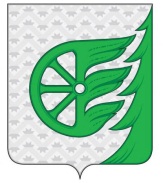 СОВЕТ ДЕПУТАТОВ ГОРОДСКОГО ОКРУГА ГОРОД ШАХУНЬЯНИЖЕГОРОДСКОЙ ОБЛАСТИРЕШЕНИЕот «__» _______ 2022 года                                                                                               № _____О внесении изменений в решение Совета депутатов городского округа город Шахунья Нижегородской области от 14.12.2021 года № 69-2 «О создании комиссии по упразднению населенных пунктов, входящих в состав территории городского округа город Шахунья Нижегородской области».В соответствии с Федеральным законом от 06.10.2003 № 131-ФЗ «Об общих принципах организации местного самоуправления в Российской Федерации», статьей 29 Закона Нижегородской области от 16 ноября 2005 года № 184-З «Об административно-территориальном устройстве Нижегородской области», постановлением администрации городского округа города Шахунья Нижегородской области от 29 сентября 2021 года      № 1075 «Об утверждении плана мероприятий «Дорожная карта» по упразднению населенных пунктов, входящих в состав территории городского округа город Шахунья Нижегородской области».Совет депутатов решил:В решение Совета депутатов городского округа город Шахунья Нижегородской области от 14.12.2021 года № 69-2 «О создании комиссии по упразднению населенных пунктов, входящих в состав территории городского округа город Шахунья Нижегородской области», внести изменения:Утвердить прилагаемый Состав комиссии по упразднению населенных пунктов, входящих в состав территории городского округа город Шахунья Нижегородской области, в новой редакции.Утвердить прилагаемое Приложение 1 к положению о комиссии по упразднению населенных пунктов, входящих в состав территории городского округа город Шахунья Нижегородской области, в новой редакции.Разместить настоящее решение на официальном сайте администрации городского округа город Шахунья Нижегородской области и в газете «Знамя труда»».Настоящее решение вступает в силу после его официального опубликования посредством размещения на официальном сайте администрации городского округа город Шахунья Нижегородской области и в газете «Знамя труда»».Председатель Совета депутатовгородского округа город ШахуньяНижегородской области								О.А. ДахноГлава местного самоуправлениягородского округа город ШахуньяНижегородской области								Р.В. КошелевУтвержденрешением Совета депутатовгородского округа город ШахуньяНижегородской областиот «__» ______ 2022 года № ____Состав комиссии по упразднению населенных пунктов, входящих в составтерритории городского округа город Шахунья Нижегородской области_____________________Утвержденорешением Совета депутатовгородского округа город ШахуньяНижегородской областиот «__» ________ 2022 года № ____Приложение 1к положению о комиссии по упразднению населенных пунктов, входящих в состав территории городского округа город Шахунья Нижегородской областиАкт № ___об отсутствии жителей в населенном пункте __________ в городском округе город Шахунья Нижегородской области, о состоянии недвижимого имущества физических и юридических лиц данного населенного пункта«__» ________   _____ года                                                                     ____________________(дата составления акта)		   				                                   (место составления акта)Настоящий акт составлен в том, что комиссия по упразднению населенных пунктов, входящих в состав территории городского округа город Шахунья Нижегородской области, созданная решением Совета депутатов городского округа город Шахунья Нижегородской области от _________ года № ___, в составе:
Председателя комиссии: _____________Заместителя председателя комиссии: _____________Секретаря комиссии: _____________Членов комиссии: __________________________________________________________________________________________________________________________________________осуществила выезд в __________, входящий в состав территории городского округа город Шахунья Нижегородской области, провела обследование данного населенного пункта на предмет отсутствия в нем жителей, наличия и состояния недвижимого имущества физических и юридических лиц, изучила_____________________________________________________________________________(описание документов, поступивших в комиссию от уполномоченных органов)и установила следующее:__________________________________________________________________________________________________________________________________________________________(обстоятельства в виду которых перспектив восстановления населенного пункта нет, и имеетсяцелесообразность упразднения данного населенного пункта)Содержание акта подтверждаем личными подписями:Приложение: Софронов Ю.А.- Заместитель главы администрации, начальник Управления по работе с территориями и благоустройству администрации городского округа город Шахунья Нижегородской области, председатель комиссии;Шляков А.А.- Начальник общего отдела администрации городского округа город Шахунья Нижегородской области, заместитель председателя комиссии;Косульников А.А.- Юрисконсульт 1 категории юридического отдела администрации городского округа город Шахунья Нижегородской области, секретарь комиссии.Члены комиссии:Члены комиссии:Толчин А.П.- Депутат Совета депутатов городского округа город Шахунья Нижегородской области (по согласованию);Елькин О.А.- Начальник отдела Управления экономики, прогнозирования, инвестиционной политики и муниципального имущества городского округа город Шахунья Нижегородской области (по согласованию);Белов А.В.- Начальник юридического отдела администрации городского округа город Шахунья Нижегородской области;Соколов Ю.А. - Начальник отдела Управления по работе с территориями и благоустройству администрации городского округа город Шахунья Нижегородской области (по согласованию);Кириллова Г.А.- Начальник отделения по вопросам миграции Отдела МВД России по г. Шахунья, майор полиции (по согласованию);Дронов М.Л.- Начальник Сявского территориального отдела администрации городского округа город Шахунья Нижегородской области;Киселёва Е.А.- Начальник сектора Управления по работе с территориями и благоустройству администрации городского округа город Шахунья Нижегородской области (по согласованию);Соболева М.Л.- Старший делопроизводитель Управления по работе с территориями и благоустройству администрации городского округа город Шахунья Нижегородской области (по согласованию);Целиков С.М.- Начальник сектора Управления по работе с территориями и благоустройству администрации городского округа город Шахунья Нижегородской области (по согласованию);Ветюгов В.А.- Специалист 1 категории Управления по работе с территориями и благоустройству администрации городского округа город Шахунья Нижегородской области (по согласованию).Председатель комиссии:_________________________________Заместитель председателя комиссии:(подпись)____________________(подпись)(Ф.И.О.)_____________(Ф.И.О.)Члены Комиссии:____________________(подпись)_____________(Ф.И.О.)____________________(подпись)_____________(Ф.И.О.)____________________(подпись)_____________(Ф.И.О.)____________________(подпись)_____________(Ф.И.О.)____________________(подпись)_____________(Ф.И.О.)____________________(подпись)_____________(Ф.И.О.)____________________(подпись)_____________(Ф.И.О.)____________________(подпись)_____________(Ф.И.О.)____________________(подпись)_____________(Ф.И.О.)____________________(подпись)_____________(Ф.И.О.)Секретарь комиссии:____________________(подпись)_____________(Ф.И.О.)